ДОБРИЧКИ ОБЩИНСКИ СЪВЕТ, ГРАД ДОБРИЧ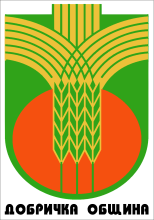 Ул.”Независимост” № 20, централа: 058/600 889; тел.: 058/603 119факс: 058/603 124; ел.поща: obshtinskisavet@dobrichka.bgСПРАВКАс  решения от проведено извънредно заседание на Добрички Общински съвет, град Добрич поПРОТОКОЛ № 8/ 27.03.2024г.ОТНОСНО: Годишен доклад за наблюдение на изпълнението на Плана  за интегрирано развитие на община Добричка за периода 2021-2027 г., за 2023 г.Внася: Соня ГеоргиеваКмет на Община ДобричкаРЕШЕНИЕ 69На основание чл. 21, ал. 1, т. 24 и ал.2 от Закона за местното самоуправление и местната администрация, във връзка с чл.24, т.4 от Закона за регионалното развитие,  Добрички общински съвет одобрява: Годишен доклад за наблюдение на изпълнението на Плана  за интегрирано развитие на община Добричка за периода 2021-2027 г., за 2023 г.С явно гласуване с 20 гласа  “за”, 0 -  “против”,  0 -  “въздържал се” – решението  се приема.ОТНОСНО: Кандидатстване на община Добричка пред Фонд „Социална закрила“ с проектно предложение „Модернизация чрез закупуване на ново кухненско оборудване на Домашен социален патронаж за община Добричка“Внася: Соня ГеоргиеваКмет на Община ДобричкаРЕШЕНИЕ 70На основание чл.21, ал.1, т.6 и т.23 и ал.2 от Закона за местното самоуправление и местната администрация и във връзка с обявена кампания за набиране на проектни предложения за 2024 год. на Фонд „Социална закрила”, Добрички общински съвет:Дава съгласие община Добричка да кандидатства с проектно предложение „Модернизация чрез закупуване на ново кухненско оборудване на Домашен социален патронаж за община Добричка“ по Целева програма „Подобряване на материалната база и автопарка за разнос на храна на Домашен социален патронаж“;Дава съгласие Община Добричка да осигури средства за съфинансиране в размер на 23% от общия бюджет за реализиране на дейностите по проекта;3. Възлага на Кмета на община Добричка последващи законови действия.С явно поименно гласуване с  20 гласа  “за”, 0 -  “против”,  0 -  “въздържал се” – решението  се приема.„За“- Георги Драгнев, Борислав Борисов, Мария Янакиева, Георги Коев, Гинка Христова, Йордан Йорданов, Маринела Балчева, Павел Костадинов, Анифе Карани, Ярослава Василева, Теодора Иванова, Илдъз Юнус, Икбал Мариянов, Пламен Петров, Сибел Осман, Пламен Тодоров, Стефан Димов, Тихомир Колев, Петко Игнатов, инж. Диана Далакманска, „против“- няма, въздържал се”- нямаОтсъства: д-р Ердинч ХаджиевОТНОСНО: Приемане на Правилник за реда и начина за отпускане на еднократна финансова помощВнася: Ярослава ВасилеваПредседател на Постоянната комисия по образование, здравеопазване, трудова заетост и социални дейности                                                            РЕШЕНИЕ 711. На основание чл.21, ал.1, т.23 и ал.2 от Закона за местното самоуправление и местната администрация  Добрички общински съвет, приема Правилник за реда и начина за отпускане на еднократна финансова помощ.2. Приетият по т.1 от решението Правилник за реда и начина за отпускане на еднократна финансова помощ отменя Правила за реда и условията за отпускане на еднократна помощ от Добрички общински съвет, гр.Добрич, приети с Решение № 108/28.01.2016г. на Добрички общински съвет.С явно гласуване с  16 гласа  “за”, 0 -  “против”, 4 -  “въздържал се” – решението  се приема.ОТНОСНО: Разходване на месечните обезпечения и отчисления по чл.60, ал.2, т.1 и чл.64, ал.1 от Закона за управление на отпадъците (ЗУО), съгласно разпоредбите на §26 от Преходни и заключителни разпоредби (ПЗР) към ЗДБРБ (Закона за държавния бюджет на Република България) за 2024г. и създалият се нов §21 към Преходни и заключителни разпоредби (ПЗР) към Закона за управление на отпадъците, приет с ДВ, бр.108 от 30.12.2023г.Внася: Соня ГеоргиеваКмет на Община ДобричкаРЕШЕНИЕ 72На основание чл.21, ал.1, т.6 и ал.2 от Закона за местното самоуправление и местната администрация, §21 към Преходни и заключителни разпоредби на Закона за управление на отпадъците, приет с §26 от Преходни и заключителни разпоредби към ЗДБРБ(Закона за държавния бюджет на Република България) за 2024г. /обнародван в ДВ бр.108 от 2023г., от 30.12.2023г./, Добрички общински съвет:Дава съгласие всички дължими средства за отчисления и обезпечения по чл.60, ал.2, т.1 и 2 и чл.64, ал.1 от ЗУО (Закона за управление на отпадъците), отнасящи се за община Добричка за 2024 година да останат по сметката на община Добричка и да бъдат разходвани, чрез вътрешни компенсирани промени, без да се изменя приетият от общинския съвет начин за определяне на таксата битови отпадъци, за дофинансиране на планираните разходи в частта за дейностите по чистотата, заложени в План-сметката по чл.66, ал.1, т.1 и 3 от Закона за местните данъци и такси за 2024 година на община Добричка.2. Възлага на Кмета на община Добричка последващи, съгласно Закона действия.С явно поименно гласуване с  20 гласа  “за”, 0  -  “против”,  0 -  “въздържал се” – решението  се приема.„За“- Георги Драгнев, Борислав Борисов, Мария Янакиева, Георги Коев, Гинка Христова, Йордан Йорданов, Маринела Балчева, Павел Костадинов, Анифе Карани, Ярослава Василева, Теодора Иванова, Илдъз Юнус, Икбал Мариянов, Пламен Петров, Сибел Осман, Пламен Тодоров, Стефан Димов, Тихомир Колев, Петко Игнатов, инж. Диана Далакманска, „против“- няма, въздържал се”- нямаОтсъства: д-р Ердинч ХаджиевОТНОСНО: Възлагане изпълнението на услугата от общ икономически интерес (УОИИ) – „Грижа в дома“ за възрастни и хора с увреждания по процедура чрез директно предоставяне на безвъзмездна финансова помощ BG05SFPR002-2.001 „Грижа в дома“ по Програма „Развитие на човешките ресурси“ 2021-2027 г.Внася: Соня ГеоргиеваКмет на Община ДобричкаРЕШЕНИЕ 73На основание чл.21, ал.1, т.23 и ал.2 от Закона за местното самоуправление и местната администрация и чл.25 от Закона за социалните услуги и във връзка с изпълнение на проект „Грижа в дома“ по процедура BG05SFPR002-2.001 „Грижа в дома“ по Програма „Развитие на човешките ресурси“ 2021-2027, Добрички общински съвет:Предоставя изпълнението на дейностите на услугата „Грижа в дома“ в Община Добричка на „Център за предоставяне на мобилни интегрирани здравно-социални услуги в домашна среда“.Упълномощава кмета на Община Добричка да издаде заповед, с която да възложи изпълнението на дейностите по предоставяне на интегрирани здравно-социални услуги (грижа в дома за възрастни и хора с увреждания) по процедура BG05SFPR002-2.001 „Грижа в дома“ по Програма „Развитие на човешките ресурси“ 2021-2027, на „Център за предоставяне на мобилни интегрирани здравно-социални услуги в домашна среда“ за срока на удължаване от 3 месеца. Заповедта следва да има съдържанието и реквизитите, определени в Решението на ЕК(Европейската комисия)  2012/21/ЕС (Европейски съюз).Дава съгласие финансираните по Програма „Развитие на човешките ресурси“ 2021-2027 услуги по „Грижа в дома“ – предоставяне на интегрирани здравно-социални услуги, да се ползват от потребителите без заплащане на такса, за периода на изпълнение на проектните дейности.На основание чл.60, ал.1 от АПК( Административно процесуалния кодекс) Добрички общински съвет, допуска предварително изпълнение на решението, при следния мотив:Изпълнението на дейностите по Административен договор № BG05SFPR002-2.001-0073-C01 - „Грижа в дома в Община Добричка“ по процедура BG05SFPR002-2.001 „Грижа в дома“ са с голямо обществено значение, относно предоставянето на „грижа в дома“ на областно и национално ниво по Програма „Развитие на човешките ресурси“ 2021-2027. От изключителна важност, както за нуждаещи се лица с увреждания и възрастни хора, така и за цялото общество е да не се допуска прекъсване на дейността. Заповед за възлагане изпълнението на дейностите по предоставяне на интегрирани здравно-социални услуги, следва да бъде издадена до 03.04.2024 год. от кмета на община Добричка. Забавянето или закъснението на изпълнението би довело да прекратяване на дейността и значителна вреда на Общината, което налага да се допусне предварително изпълнение на Решението на основание чл.60, ал.1 от АПК ( Административно процесуалния кодекс).5. Възлага на кмета на община Добричка последващи законови действия.С явно гласуване с  20 гласа  “за”, 0 -  “против”,  0 -  “въздържал се” – решението  се приема.ОТНОСНО: Промяна в Програмата за капиталови разходи по бюджета на община Добричка за 2024г.Внася: Соня ГеоргиеваКмет на Община ДобричкаРЕШЕНИЕ 74На основание чл.21, ал.1, т.6 от Закона за местното самоуправление и местната администрация и чл.124, ал.1, 2 и 3 от Закона за публичните финанси, Добрички общински съвет дава съгласие:1. Да се извършат промени в капиталовата програма на Община Добричка за 2024 година, като се включат и се разпределят допълнителни средства, както следва:1.1. „Система за претегляне на битови отпадъци, генерирани в населените места на община Добричка“ – 90 000 лв.1.2. „Моторна косачка за с.Богдан“ – 1 400 лв.1.3. „Строителен и авторски надзор – изграждане на детска градина с.Бранище“ – 40 000 лв.2. Да се прехвърли бюджетен кредит, както следва:2.1. В дейност „Чистота“ от § 1020 „Външни услуги“ в § 5200 „Придобиване на ДМА“ – 90 000 лв.; 2.2. Дейност „Детски градини“, от § 1020 „Външни услуги“ в §5202 „Придобиване на сгради“ – 40 000 лв.; Дейност „Общинска администрация“ от §1020 „Външни услуги“ в §5205 „Стопански инвентар“ – 1 400 лв.;3. Възлага на кмета на Община Добричка последващи законови действия..С явно поименно гласуване с  20 гласа  “за”, 0 -  “против”,  0 -  “въздържал се” – решението  се приема.„За“- Георги Драгнев, Борислав Борисов, Мария Янакиева, Георги Коев, Гинка Христова, Йордан Йорданов, Маринела Балчева, Павел Костадинов, Анифе Карани, Ярослава Василева, Теодора Иванова, Илдъз Юнус, Икбал Мариянов, Пламен Петров, Сибел Осман, Пламен Тодоров, Стефан Димов, Тихомир Колев, Петко Игнатов, инж. Диана Далакманска, „против“- няма, въздържал се”- нямаОтсъства: д-р Ердинч ХаджиевОТНОСНО: Предоставяне за сведение на Стратегическия план за дейността на звено „Вътрешен одит“ в община Добричка, за периода 2024-2026г. и Годишен план за дейността на звено „Вътрешен одит“ в община Добричка, за 2024г.Внася: Соня ГеоргиеваКмет на Община ДобричкаРЕШЕНИЕ 75Добрички общински съвет на основание чл.21, ал.1, т.23 и ал.2 от Закона за местното самоуправление и местната администрация, във връзка с чл.34, ал.5 от Закона за вътрешния одит в публичния сектор1. Приема за сведение – Стратегически план за дейността на звено „Вътрешен одит“ в Община Добричка, град Добрич за периода 2024 – 2026 г.2. Приема за сведение – Годишен план за дейността на звено „Вътрешен одит“ в Община Добричка, град Добрич за 2024 г.С явно гласуване с  20 гласа  “за”, 0  -  “против”,  0 -  “въздържал се” – решението  се приема.ОТНОСНО: Определяне размера на трудовите възнаграждения на Кмета на община Добричка и кметовете на кметства в Община Добричка Внася: Соня ГеоргиеваКмет на Община ДобричкаРЕШЕНИЕ 76На основание чл. 21, ал. 1, т. 5 и чл. 38, ал. 7 от Закона за местното самоуправление и местната администрация, и чл. 5, ал. 16 на Постановление № 67/14.04.2010 г. на Министерския съвет за заплатите в бюджетните организации и дейности, Добрички Общински съвет :1.Определя основни месечни възнаграждения на кмета на oбщина Добричка и на кметовете на кметства в община Добричка, считано от 01.01.2024 година, както следва : 1.1.Кмет на Община Добричка - 70 % от максимално определения размер, съгласно чл. 5, ал. 16 от ПМС(Постановление на министерски съвет) № 67/2010 г. на Министерския съвет за заплатите в бюджетните организации и дейности;	1.2. Кметове на кметства:												/ лв. /2.Към основните месечни възнаграждения, определени в т.1 се начисляват  допълнителни месечни възнаграждения за придобит трудов стаж и професионален опит в размер на 1 на сто за всяка прослужена година.3.От начислените възнаграждения по т.1 и т.2 се правят удръжки за сметка на осигурените лица за осигурителни вноски по Кодекса за социално осигуряване и Закона за здравно осигуряване, за данък по Закона за данъците върху доходите на физическите лица, за други удръжки, определени със закон, както и удръжки, съгласно Вътрешните правила за работна заплата в oбщина Добричка.4. Възлага на кмета на общината последващи законови действия.С явно гласуване с  17 гласа  “за”, 0  -  “против”,  2 -  “въздържал се” – решението  се приема.Отвод: Икбал МарияновОТНОСНО: Общинска програма за закрила на детето за 2024г.Внася: Соня ГеоргиеваКмет на Община ДобричкаРЕШЕНИЕ 771. На основание чл.21, ал.1, т.12 от Закона за местното самоуправление и местната администрация и във връзка с чл.3 от Правилника за прилагане на Закона за закрила на детето, Добрички общински съвет приема и утвърждава Общинска програма за закрила на детето за 2024 година за община Добричка.2. Възлага на Кмета на община Добричка последващи законови действия.С явно гласуване с  19 гласа  “за”, 0  -  “против”,  0 -  “въздържал се” – решението  се приема.ОТНОСНО: Одобряване на общата численост и структура на общинската администрация.Внася: Соня ГеоргиеваКмет на Община ДобричкаРЕШЕНИЕ 78На основание чл.21, ал.2, във връзка с ал.1, т.2 от Закона за местното самоуправление и местната администрация и чл.122, ал.2 от Закона за публичните финанси:1. Добрички Общински съвет одобрява общата численост и структура на общинската администрация, съгласно Приложение №1.2. Създава отдел „Благоустрояване и комунално стопанство“ в рамките на общата численост за местните дейности.3. Възлага на кмета на общината да предприеме необходимите действия по отразяване на промените в Устройствения правилник на администрацията и утвърждаване на длъжностно щатно разписание.4. На основание чл.60, ал.1 от Административнопроцесуалния кодекс допуска предварително изпълнение на решението, с оглед встъпването в новите функции по ресори промяна в служебните и трудовите правоотношения на служителите, в съответствие с новата структура и изпълнение на вменените им задължения. Безспорно това е свързано с обществен интерес за осигуряване и своевременно обслужване на населението на цялата община.С явно поименно гласуване с  19 гласа  “за”, 0  -  “против”,  0 -  “въздържал се” – решението  се приема.„За“- Георги Драгнев, Борислав Борисов, Мария Янакиева, Георги Коев, Гинка Христова, Йордан Йорданов, Маринела Балчева, Павел Костадинов, Анифе Карани, Ярослава Василева, Теодора Иванова, Илдъз Юнус, Пламен Петров, Сибел Осман, Пламен Тодоров, Стефан Димов, Тихомир Колев, Петко Игнатов, инж. Диана Далакманска, „против“- няма, въздържал се”- нямаОтсъства: д-р Ердинч ХаджиевИзвън зала: Икбал МарияновОТНОСНО: Откриване на процедура за определяне на съдебни заседатели към съдебния район на Районен съд – Добрич за мандат 2024 – 2028 г.Внася: Георги КоевПредседател на ДОбСРЕШЕНИЕ 79На основание чл. 21, ал. 1, т. 1 и т. 23 от ЗМСМА (Закона за местното самоуправление и местната администрация)  във връзка с чл. 68 от Закона за съдебната власт, Добрички общински съвет, град Добрич:I. Открива процедура за определяне на съдебни заседатели към съдебния район на Районен съд – Добрич и определя правила за провеждането й:1. Избира Временна комисия, която да извърши проверка на документите на кандидатите за съдебни заседатели към съдебния район на Районен съд – Добрич и да проведе изслушване, в състав:1. Ярослава Василева  - председател                      2. Павел Костадинов - член3. Гинка Христова - член4. Сибел Осман - член5. Тихомир Колев - член2. Кандидатите за съдебни заседатели трябва да бъдат дееспособни български граждани, които отговарят на следните условия: Да са на възраст от 21 до 68 години;Да имат настоящ адрес, в община, която попада в рамките на съдебния район на Районен съд – Добрич;Да имат завършено най-малко средно образование;Да не са осъждани за умишлено престъпление, независимо от реабилитацията;Да не страдат от психически заболявания;Да не са съдебни заседатели в друг съд;Да не са общински съветници от съдебния район, за който кандидатстват;Да не участват в ръководството на политическа партия, коалиция или организация с политически цели;Да не работят в съд, прокуратура, следствени органи, Министерство на вътрешните работи или в други органи от системата за национална сигурност, намиращи се в съдебния район, за който кандидатстват.3. В срок до 30.04.2024 г. кандидатите за съдебни заседатели в Районен съд – Добрич подават в Секретариата на Добрички общински съвет следните документи:Подробна автобиография, подписана от кандидата;Нотариално заверено копие от диплома за завършено образование;Медицинско удостоверение, че лицето не страда от психическо заболяване;Данни за контакт на две лица, към които Общински съвет да се обръща за препоръки;Мотивационно писмо;Писмено съгласие;Декларация за липса на обстоятелствата по чл. 67, ал. 3 от ЗСВ (Закона за съдебната власт);Документ за извършена проверка по реда на Закона за достъп и разкриване на документите и за обявяване на принадлежност на български граждани към Държавна сигурност и разузнавателните служби на Българската народна армия, ако са родени преди 16 юли 1973 г.4. Временната комисия провежда изслушване на кандидатите при спазване изискванията на чл. 68 и чл. 68а от Закона за съдебната власт и съставя доклад за протичането му, който се публикува на интернет страницата на Община Добричка, секция „Общински съвет“ и се предоставя на Добрички общински съвет град Добрич в 7-дневен срок преди определянето на кандидатите за съдебни заседатели.5. Утвърждава образци на следните документи:   Заявление за кандидатстване - Приложение № 1;  Декларация за липса на обстоятелства по чл. 67, ал. 3 от ЗСВ(Закон за съдебната власт) - Приложение №2;  Писмено съгласие - Приложение № 3.II. Възлага на Председателя на Добрички общински съвет град Добрич да публикува решението на интернет страницата на Община Добричка.С явно поименно гласуване с  19 гласа  “за”, 0  -  “против”,  0 -  “въздържал се” – решението  се приема.„За“- Георги Драгнев, Борислав Борисов, Мария Янакиева, Георги Коев, Гинка Христова, Йордан Йорданов, Маринела Балчева, Павел Костадинов, Анифе Карани, Ярослава Василева, Теодора Иванова, Илдъз Юнус, Пламен Петров, Сибел Осман, Пламен Тодоров, Стефан Димов, Тихомир Колев, Петко Игнатов, инж. Диана Далакманска, „против“- няма, въздържал се”- нямаОтсъства: д-р Ердинч ХаджиевИзвън зала: Икбал Мариянов ОТНОСНО: Отчет за изпълнение на Програмата за опазване на околната среда на община Добричка с приложения Програма за управление на отпадъците на община Добричка и Програма за опазване и възстановяване на почвите за 2023г.Внася: Соня ГеоргиеваКмет на Община ДобричкаРЕШЕНИЕ 80На основание чл. 21, ал.1, т. 24 от Закона за местното самоуправление и местната администрация, чл. 79, ал. 5 от Закона за опазване на околната среда и чл. 52, ал. 9 от Закона за управление на отпадъците, Добрички общински съвет, гр. Добрич приема отчета за изпълнение на Програмата за опазване на околната среда на община Добричка и Програмата за управление на отпадъците на община Добричка, в община Добричка за 2023г.С явно гласуване с  20 гласа  “за”, 0  -  “против”,  0 -  “въздържал се” – решението  се приема.ОТНОСНО: Доклад за изпълнение на Общия устройствен план (ОУП) на община Добричка през 2023 г.Внася: Соня ГеоргиеваКмет на Община ДобричкаРЕШЕНИЕ 81На основание чл.21 ал.1, т.11, т.24 от ЗМСМА(Закона за местното самоуправление и местната администрация), във връзка с чл.127, ал.9 от ЗУТ(Закона за устройство на територията), Добрички общински съвет приема Доклада за изпълнение на Общия устройствен план (ОУП) на община Добричка през 2023 г.С явно гласуване с  20 гласа  “за”, 0  -  “против”,  0 -  “въздържал се” – решението  се приема.ОТНОСНО: Съгласие за допускане изработване на проект за изменение на Подробния устройствен план (ПУП) - План за регулация (ПР) УПИ X- селкооп, кв.2 по плана на с. Соколник за образуване на нов имот за обществено обслужване, тупикова улица и озеленяване.Внася: Соня ГеоргиеваКмет на Община ДобричкаРЕШЕНИЕ 82На основание чл.21 ал.1, т.8 и т.11 от ЗМСМА(Закона за местното самоуправление и местната администрация), чл.134, ал.2, т.6 и чл.124а, ал.1 от ЗУТ(Закона за устройство на територията), Добрички общински съвет дава съгласие за изработване на проект за изменение на Подробния устройствен план (ПУП) - План за регулация (ПР) за УПИ X- селкооп, кв.2 по плана на с. Соколник за образуване на нов имот за обществено обслужване, тупикова улица и озеленяване.С явно поименно гласуване с  20 гласа  “за”, 0  -  “против”,  0 -  “въздържал се” – решението  се приема.„За“- Георги Драгнев, Борислав Борисов, Мария Янакиева, Георги Коев, Гинка Христова, Йордан Йорданов, Маринела Балчева, Павел Костадинов, Анифе Карани, Ярослава Василева, Теодора Иванова, Илдъз Юнус, Пламен Петров, Сибел Осман, Икбал Мариянов Пламен Тодоров, Стефан Димов, Тихомир Колев, Петко Игнатов, инж. Диана Далакманска, „против“- няма, въздържал се”- нямаОтсъства: д-р Ердинч ХаджиевОТНОСНО: Съгласие за допускане изработване на проект за Подробен устройствен план (ПУП) - План за застрояване (ПЗ) за поземлен имот (ПИ) № 53210.6.11  в землището на с.Овчарово във връзка със строителство в земеделски земи без промяна на предназначението им съгласно Наредба 19 от 25.10.2012г.Внася: Соня ГеоргиеваКмет на Община ДобричкаРЕШЕНИЕ 83На основание чл.21 ал.1, т.11 от ЗМСМА(Закона за местното самоуправление и местната администрация), чл.59 във връзка с чл.12, ал.3 и чл.124а, ал.1 от ЗУТ (Закона за устройство на територията) , Добрички общински съвет дава съгласие за изработване на Подробен устройствен план (ПУП) - План за застрояване (ПЗ) за ПИ № 53210.6.11 по КККР (Кадастралната карта и кадастралните регистри) на с.Овчарово във връзка със строителство в земеделски земи без промяна на предназначението им съгласно Наредба 19 от 25.10.2012г.С явно гласуване с  19 гласа  “за”, 0  -  “против”,  0 -  “въздържал се” – решението  се приема.Отвод: Маринела БалчеваОТНОСНО: Съгласие за допускане изработване на проект за Подробен устройствен план (ПУП) - План за застрояване (ПЗ) за ПИ № 21350.33.100 в землището на  с. Добрево във връзка със строителство в земеделски земи без промяна на предназначението им съгласно Наредба 19 от 25.10.2012г.Внася: Соня ГеоргиеваКмет на Община ДобричкаРЕШЕНИЕ 84На основание чл.21 ал.1, т.11 от ЗМСМА(Закона за местното самоуправление и местната администрация), чл.59 във връзка с чл.12, ал.3 и чл.124а, ал.1 от ЗУТ(Закона за устройство на територията), Добрички общински съвет дава съгласие за изработване на Подробен устройствен план (ПУП) - План за застрояване (ПЗ) за ПИ № 21350.33.100 по КККР (Кадастралната карта и кадастралните регистри) на с. Добрево във връзка със строителство в земеделски земи без промяна на предназначението им съгласно Наредба 19 от 25.10.2012г.С явно гласуване с  19 гласа  “за”, 0  -  “против”,  0 -  “въздържал се” – решението  се приема.Отвод: Маринела БалчеваОТНОСНО: Прекратяване на съсобственост в имоти по плана на с. Дебрене, община ДобричкаВнася: Соня ГеоргиеваКмет на Община ДобричкаРЕШЕНИЕ 85I. На основание чл. 21, ал.1, т.8 от Закона за местното самоуправление и местната администрация, чл.36, ал.1, т.2 и чл.41, ал.2 от Закона за общинската собственост, във връзка с чл.62, ал.1, т.3 и чл.57 от Наредба №4 за реда за придобиване, управление и разпореждане с общинско имущество, Добрички общински съвет дава съгласие да се прекрати съсобствеността между община Добричка и Бисер Димитров Димитров, чрез продажба на частта, собственост на общината:- идеална част с площ площ 101 кв.м от УПИ XVII, пл.№ 241  в квартал 26 по плана на с. Дебрене, община Добричка с обща площ 1400 кв.м и определя пазарна цена на стойност 773,00 лв. /седемстотин седемдесет и три лева/ без ДДС, надхвърляща по размера си данъчната оценка в размер на 230,30 лв. /двеста и тридесет лева и 30 ст./- идеална част с площ площ 60 кв.м от УПИ VI, пл.№ 241 в квартал 26 по плана на с. Дебрене, община Добричка с обща площ 1600 кв.м и определя пазарна цена на стойност 460,00 лв. /четиристотин и шестдесет лева/ без ДДС, надхвърляща по размера си данъчната оценка в размер на 136,80 лв. /сто тридесет и шест лева и 80 ст./.II. Съгласно чл.52, ал.5, т.1 от Закона за местното самоуправление и местната администрация, 30/тридесет/ на сто от постъпленията от продажбата да се използват за финансиране на изграждането, за основен и текущ ремонт на социална и техническа инфраструктура в с.Дебрене, общ.Добричка.III. Възлага на Кмета на община Добричка, град Добрич последващи законови действия.С явно поименно гласуване с  19 гласа  “за”, 0  -  “против”,  0 -  “въздържал се” – решението  се приема.„За“- Георги Драгнев, Борислав Борисов, Мария Янакиева, Георги Коев, Йордан Йорданов, Маринела Балчева, Павел Костадинов, Анифе Карани, Ярослава Василева, Теодора Иванова, Илдъз Юнус, Икбал Мариянов, Пламен Петров, Сибел Осман, Пламен Тодоров, Стефан Димов, Тихомир Колев, Петко Игнатов, инж. Диана Далакманска, „против“- няма, въздържал се”- нямаОтсъства: д-р Ердинч ХаджиевИзвън зала: Гинка ХристоваОТНОСНО: Отдаване под наем на помещения в сгради – публична общинска собственост включени в Програмата за управление и разпореждане с общинска собственост за 2024 година за срок от 5 /пет/ годиниВнася: Соня ГеоргиеваКмет на Община ДобричкаРЕШЕНИЕ 86I. На основание чл. 21, ал.1, т.8 от Законa за местното самоуправление и местната администрация, чл.14, ал.7 от Закона за общинската собственост, във връзка с чл.18, ал.1 от Наредба №4 на Добрички общински съвет, Добрички общински съвет дава съгласие да бъдат отдадени под наем чрез търг помещения в сгради публична общинска собственост за срок от 5/пет/ години, проведен по реда и условията на Наредба №4 за реда за придобиване, управление и разпореждане с общинско имущество на  Добрички общински съвет и определя начална тръжна цена както следва: II. Съгласно чл.52, ал.5, т.2 от Закона за местното самоуправление и местната администрация, 30/тридесет/ на сто от постъпленията от наем на имотите, да се използват за изпълнение на дейности от местно значение в съответното населено място. III. Възлага на Кмета на община Добричка, град Добрич последващите законови действия.С явно поименно гласуване с  19 гласа  “за”, 0  -  “против”,  0 -  “въздържал се” – решението  се приема.„За“- Георги Драгнев, Борислав Борисов, Мария Янакиева, Георги Коев, Йордан Йорданов, Маринела Балчева, Павел Костадинов, Анифе Карани, Ярослава Василева, Теодора Иванова, Илдъз Юнус, Икбал Мариянов, Пламен Петров, Сибел Осман, Пламен Тодоров, Стефан Димов, Тихомир Колев, Петко Игнатов, инж. Диана Далакманска, „против“- няма, въздържал се”- нямаОтсъства: д-р Ердинч ХаджиевИзвън зала: Гинка ХристоваОТНОСНО: Определяне на общински земеделски земи, включени в строителните граници на населените места, които ще се отдават под наем през 2024г.Внася: Соня ГеоргиеваКмет на Община ДобричкаРЕШЕНИЕ 87І. На основание чл.21, ал.1, т.8 от Закона за местното самоуправление и местната администрация, чл.8, ал.2 от Закона за общинската собственост и чл.33, ал.1 от Наредба № 4 за реда за придобиване, управление и разпореждане с общинско имущество, Добрички общински съвет определя земи в границите на населените места – дворни места /УПИ/, които да се отдават под наем чрез публичен търг с тайно наддаване за срок от пет стопански години от 01.10.2024г. до 01.10.2029г. ІІ. Определя размер на годишна наемна цена за единица площ на свободни общински парцели, намиращи се в границите на населените места – 56лв./дка, без включен ДДС съгласно Приложение №1, т.IV от Наредба №4 за реда за придобиване, управление и разпореждане с общинското имущество на Добрички общински съвет.ІІІ. Съгласно чл.52, ал.5, т.2 от Закона за местното самоуправление и местната администрация, 30/тридесет/ на сто от постъпленията от наем на имотите, да се използват за изпълнение на дейности от местно значение в съответното населено място.IV. Възлага на кмета на община Добричка последващите, съгласно закона действия.С явно поименно гласуване с  19 гласа  “за”, 0  -  “против”,  0 -  “въздържал се” – решението  се приема.„За“- Георги Драгнев, Борислав Борисов, Мария Янакиева, Георги Коев, Гинка Христова, Йордан Йорданов, Маринела Балчева, Павел Костадинов, Анифе Карани, Ярослава Василева, Теодора Иванова, Илдъз Юнус, Икбал Мариянов, Пламен Петров, Сибел Осман, Пламен Тодоров, Стефан Димов, Петко Игнатов, инж. Диана Далакманска, „против“- няма, въздържал се”- нямаОтсъства: д-р Ердинч ХаджиевИзвън зала: Тихомир КолевОТНОСНО: Актуализация на годишната програма за управление и разпореждане с общинско имущество за 2024г. и отдаване под наем на общински имот в с.Плачидол, община ДобричкаВнася: Соня ГеоргиеваКмет на Община ДобричкаРЕШЕНИЕ 88I. На основание чл. 21, ал.1, т.8 от Законa за местното самоуправление и местната администрация, чл.8, ал.9 от Закона за общинската собственост, във връзка с чл.5, ал.1 от Наредба №4 за реда за придобиване, управление и разпореждане с общинското имущество на Добрички общински съвет, Добрички общински съвет дава съгласие да бъде актуализирана Програмата за управление и разпореждане с общинско имущество за 2024г., приета с Решение №44/31.01.2024г., както следва:В т.1.1 Имоти – земеделски земи за отдаване под наем за срок от 5 /пет/ стопански години се допълва следния имот:Очакваният приход е в размер на 80 лв./ осемдесет лева/, определен съгласно Приложение №1, т.III, от Наредба №4 на Добрички общински съвет.II. На основание чл. 21, ал.1, т.8 от Законa за местното самоуправление и местната администрация, чл.33, ал.1, ал.2 и ал.3 от Наредба №4 за реда за придобиване, управление и разпореждане с общинското имущество на Добрички общински съвет, Добрички общински съвет определя за отдаване под наем чрез публичен търг с тайно наддаване, проведен по реда и условията на Наредба №4, за срок от 5/пет/ стопански години, считано от 01.10.2024г. земеделска земя в с.Плачидол, както следва:-Имоти – земеделски земиIII. Съгласно чл.52, ал.5, т.2 от Закона за местното самоуправление и местната администрация, 30/тридесет/ на сто от постъплението от наем на имота, да се използват за изпълнение на дейности от местно значение в с.Плачидол.IV. Възлага на кмета на община Добричка, последващите законови действия.С явно поименно гласуване с  19 гласа  “за”, 0  -  “против”,   -  “въздържал се” – решението  се приема.„За“- Георги Драгнев, Борислав Борисов, Мария Янакиева, Георги Коев, Гинка Христова, Йордан Йорданов, Маринела Балчева, Павел Костадинов, Анифе Карани, Ярослава Василева, Теодора Иванова, Илдъз Юнус, Икбал Мариянов, Пламен Петров, Сибел Осман, Пламен Тодоров, Стефан Димов, Петко Игнатов, инж. Диана Далакманска, „против“- няма, въздържал се”- нямаОтсъства: д-р Ердинч ХаджиевИзвън зала: Тихомир КолевОТНОСНО: Приемане на списък на общинските жилища по групи, съгласно предназначението им по Наредба №4 за реда за придобиване, управление и разпореждане с общинско имущество на Добрички общински съветВнася: Соня ГеоргиеваКмет на Община ДобричкаРЕШЕНИЕ 89На основание чл.21, ал.1, т.8 от Закона за местното самоуправление и местната администрация, чл.42, ал.2 от Закона за общинската собственост и чл. 80, ал.2 от Наредба №4 за реда за придобиване, управление и разпореждане с общинско имущество, Добрички общински съвет определя общинските жилища по групи, съгласно Приложение 1.С явно поименно гласуване с  19 гласа  “за”, 0  -  “против”,  0 -  “въздържал се” – решението  се приема.„За“- Георги Драгнев, Борислав Борисов, Мария Янакиева, Георги Коев, Гинка Христова, Йордан Йорданов, Маринела Балчева, Павел Костадинов, Анифе Карани, Ярослава Василева, Теодора Иванова, Илдъз Юнус, Икбал Мариянов, Пламен Петров, Сибел Осман, Пламен Тодоров, Стефан Димов, Петко Игнатов, инж. Диана Далакманска, „против“- няма, въздържал се”- нямаОтсъства: д-р Ердинч ХаджиевИзвън зала: Тихомир КолевОТНОСНО: Оттегляне на Решение № 56 по Протокол № 7/29.02.2024г. на Добрички общински съветВнася: Георги КоевПредседател на Добрички общински съветРЕШЕНИЕ 90На основание чл.45, ал.12 от ЗМСМА, във връзка с чл.156, ал.1 от АПК, Добрички общински съвет, оттегля Решение № 56 по Протокол № 7 от заседание на Добрички общински съвет, проведено на 29.02.2024г.С явно гласуване с  19 гласа  “за”, 0  -  “против”,  0 -  “въздържал се” – решението  се приема.ОТНОСНО: Ново обсъждане на докладни записки и писма относно Финансиране на футболните клубове на територията на община Добричка за 2024г. с вносители Председателите на ФК и кметове на населени местаВнася: Георги КоевПредседател на Добрички общински съветРЕШЕНИЕ 911.На основание чл.21, ал.1, т.6 от ЗМСМА и във връзка с чл.17, ал.1 от Наредба за условията и реда за финансово подпомагане на спортните клубове на територията на община Добричка, Добрички общински съвет град Добрич дава съгласие да  бъдат отпуснати средства за издръжка на футболните клубове на територията на община Добричка за 2024г., както следва:-ФК „Добруджански спортист“ с.Стефан Караджа			12075 лв.-ФК „Добруджанец“ с.Овчарово					13650 лв.-ФК „Искра-41“ с.Бенковски						12075 лв.-ФК „Орловец - 2008“ с.Победа 					13650 лв.-ФК „Спортист-Стефаново“ с.Стефаново				12075 лв.-ФК „Вихър-2013“ с.Бранище						12075 лв.-ФК „Христо Ботев-1946“ с.Стожер               		            	13650 лв.-ФК „Устрем-Д“ с.Дончево						63000 лв. 2.Възлага на кмета последващи законови действия.С явно поименно гласуване с  20 гласа  “за”, 0  -  “против”,  0 -  “въздържал се” – решението  се приема.„За“- Георги Драгнев, Борислав Борисов, Мария Янакиева, Георги Коев, Гинка Христова, Йордан Йорданов, Маринела Балчева, Павел Костадинов, Анифе Карани, Ярослава Василева, Теодора Иванова, Илдъз Юнус, Икбал Мариянов, Пламен Петров, Сибел Осман, Пламен Тодоров, Стефан Димов, Тихомир Колев, Петко Игнатов, инж. Диана Далакманска, „против“- няма, въздържал се”- нямаОтсъства: д-р Ердинч ХаджиевГЕОРГИ КОЕВПредседател на Добрички общински съвет1.с. АлцекАкиф Амед Салим1 6792.с. БатовоМариана Михаилова Димитрова1 9193.с. БенковскиОсман Ибрям Осман2 0564.с. БожуровоМюзефер Алис Асан1 9195.с. Бранище Димитър Николов Димитров1 6796.с. ВедринаКрасимира Иванова Атанасова1 9197.с. ВоднянциАтти Рашид Мустафа1 6798.с. ДончевоДимитър Стоилов Димитров 2 0569.с. ЕневоРемзи Февзи Кямил1 67910.с. Житница Йордан Божанов Господинов1 91911.с. КарапелитГеорги Димов Петков2 05612.с. КозлодуйциРумянка Стоянова Колева1 67913.с. ЛовчанциИван Желязков Иванов1 91914.с. ЛомницаГюлер Анисова Юнусова1 67915.с. ЛясковоБожко Калчев Божков1 67916.с. ОвчаровоНиколай Петров Николов1 91917.с. ОдърциМитко Стоянов Желязков1 91918.с. ПаскалевоЖивко Христов Желев1 91919.с. Плачи долАтанас Димитров Пенев1 91920.с. ПобедаГалин Първанов Иванов2 05621.с. ПодслонЛевент Назим Шериф1 67922.с.  СмолницаЕвгени Статев Гочев1 679 23.с. СтефановоМарин Георгиев Хаджийски2 056 24.с. СтожерИлко Мариянов Митков2 07425.с. Ф. ДянковоБерол Ахмед Али1 91926.с. ЦаревецМаргарита Добрева Стоянова1 67927.с. ЧернаТодор Георгиев Тодоров1 91928.с. БогданГалина Марчева Димова1 37229.с. ВладимировоАнтоанета Илиева Георгиева-Стамова1 50530.с. ДолинаСилвия Красимирова Пенчева1 43531.с. ДрагановоКалинка Йорданова Василева1 37232.с. КаменСемра Хасан Шевкет1 37233.с. КотленциЦветанка Георгиева Йорданова1 50534.с. МетодиевоЦонко Тодоров Симеонов1 43535.с. ОдринциАтанас Керанов Атанасов1 43536.с. ОпанецГеорги Желев Атанасов1 37237.с. Полковник МинковоЙордан Марков Стоев1 37238.с. Полковник СвещаровоГеорги Янакиев Георгиев1 37239.с. ПчелиноМарин Савов Ангелов1 43540.с. РосеновоТодорка Йорданова Петкова1 43541.с. СамуиловоКольо Желязков Колев 1 30342.с. СлавеевоЖеко Киров Жеков1 37243.с. СливенциРубиян Назиф Исмаил1 43544.с. СвободаЕнчо Донев Панчев1 37245.с. Стефан КараджаНиколай Христов Станчев1 50546.с. ТяневоКостадин Стоянов Костадинов1 37247.с. ХитовоНеджмедин Назиф Аптраим1 435№ по редКметство, наместничество / Обект - помещения, терениПлощ в кв.м.Начална тръжна цена в лева без ДДС за месец1с.БатовоПавилион за закуски в стол към сграда - Училище, построена в УПИ Х, кв.15за търговия2550Стая в сграда - кметство на I-и етаж, построена УПИ II, кв.8 за офис11,2282с.БогданДве помещения от маза в сграда-кметство, построена в УПИ IX, кв.19 за услуги55 283с.БранищеПомещение в сграда -кметство на 2-и етаж, построена в УПИ II, кв.9, за интернет и телевизионни услуги20804с.ВоднянциПомещение в административна сграда - кметство, построена в УПИ XII, кв.10 за търговски цели45815с.ЕневоПомещение в сграда -кметство на 2-и етаж, построена в УПИ XI, кв.8, за интернет и телевизионни услуги12366с.ОвчаровоПомещение в сграда - автоспирка за "Кафе - сладкарница", построена в УПИ VII, кв.1740807с.ОдърциЧаст с площ 1 кв.м от фоайе на първи етаж в сграда кметство, читалище, построена в УПИ XII – кметство и читалище, кв. 9 за монтаж на апарат за топли напитки1108с.ПриморциПомещение в административно-битова сграда на 2-и етаж, построена в УПИ-магазин, кметство, кооп. пазар, кв.13 за интернет и телевизионни услуги17,5359с.РосеновоПомещение в сграда - автоспирка, построена в УПИ I, кв.31 за интернет и телевизионни услуги154510с.Стефан КараджаТерен за монтаж на павилион, разположен в УПИ VII, кв.18 за търговска дейност162011с.СтожерПомещение в сграда-автоспирка, построена в УПИ I, кв.31 за интернет и телевизионни услуги934№ по редНаселено мястоУПИ, кв.Площ /дка/12341АлцекУПИ I-общ. кв.11,240УПИ II-общ. кв.11,440УПИ VIII-общ, кв.1. 1,300УПИ IX-общ. кв.11,180УПИ X-общ. кв.11,280УПИ XI-общ. кв.11,210УПИ XII-общ. кв.11,360УПИ XIII-общ. кв.11,7362БенковскиУПИ І - 4, кв.171,670УПИ ІІ -4, кв.171,900УПИ XI, кв. 172,000УПИ XVIII, кв.171,580УПИ XIX, кв.171,780УПИ ХХ, кв.172,080УПИ ХХІІІ, кв.171,640УПИ ХХІV, кв.171,560УПИ ХХV, кв.171,5303БожуровоУПИ II-33, кв.30,6704ВедринаУПИ ХХІ, кв. 81,0005ЖитницаУПИ I, кв,290,660УПИ III, кв,291,240УПИ VI, кв,291,860УПИ ХVІІІ, кв.560,8806КарапелитУПИ XVIII, кв.611,400УПИ VI-общ, кв.510,880УПИ VII-общ., кв.511,220УПИ VI, VII, VIII, пл.№21, кв.64,767УПИ IV, V, IX, част от XII, част от VII, кв.324,240УПИ ХVІІІ, пл.№525, кв.641,2907Ломницачаст, целият с площ 1,106 дкаУПИ ХVІ,  кв. 130,800част, целият с площ 7,000 дкаУПИ V,  кв. 8 /бивша ДГ/2,0008Малка Смолница УПИ ІІ, кв.41,1709МедовоУПИ Спорт и ид.част от УПИ-резервен терен, кв.2824,00010МетодиевоУПИ V, кв.101,125УПИ ХІV, кв.181,16011МиладиновциУПИ V-56, кв.61,180УПИ VI-56, кв.61,17012Ново БотевоУПИ VIII - овощна градина, кв.276,00013ОпанецУПИ XV, кв.61,340УПИ XI-19, кв.60,44014Победа част, целият с площ 50,530 дкаУПИ I, кв.441,600УПИ I, кв.541,350УПИ XXIV, кв.541,020УПИ XXV, кв.541,12015Полк.ИвановоУПИ I, кв.50,77016Полк. Свещаровочаст, целият с площ 0,950 дкаУПИ VIІ, кв.190,530УПИ XXI, пл.№132, кв.61,38017ПчелникУПИ Х, кв,151,22018РосеновоУПИ Х,-50, кв. 41,04019СамуиловоУПИ XII, кв.51,260УПИ XIII, кв.110,95020ХитовоУПИ VІ, кв.21,050УПИ VІІ, кв.21,400УПИ ІХ, кв.190,800УПИ Х, кв.190,90021СтожерУПИ I, кв.131,07022Черначаст, целия с площ 1,520 дкаУПИ VI, кв.341,000част, целия с площ 1,580 дкаУПИ VII, кв.341,000част, целия с площ 1,580 дкаУПИ VIII, кв.341,000ОБЩО:153,998№ по редНаселено мястоПоземлен  имот с идентифика-торНачин на трайно ползванеКатего рияПлощ /дка/1Плачидол          56695.20.84др. вид нива31,001№ по редНаселено мястоПоземлен  имот с идентифика-торНачин на трайно ползванеКатего рияПлощ /дка/Начална наемна цена в лева1Плачидол          56695.20.84др. вид нива31,00180